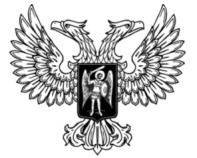 ДОНЕЦКАЯ НАРОДНАЯ РЕСПУБЛИКАЗАКОНО ВНЕСЕНИИ ИЗМЕНЕНИЙ В СТАТЬЮ 2 ЗАКОНА ДОНЕЦКОЙ НАРОДНОЙ РЕСПУБЛИКИ «О ГОСУДАРСТВЕННОМ НАДЗОРЕ В СФЕРЕ ХОЗЯЙСТВЕННОЙ ДЕЯТЕЛЬНОСТИ»Принят Постановлением Народного Совета 24 апреля 2020 годаСтатья 1Внести в статью 2 Закона Донецкой Народной Республики от 21 августа 2015 года № 76-ІНС «О государственном надзоре в сфере хозяйственной деятельности» (опубликован на официальном сайте Народного Совета Донецкой Народной Республики 3 сентября 2015 года) следующие изменения:1) часть 4 изложить в следующей редакции:«4. Если специальными законами Донецкой Народной Республики предусматриваются иные формы и порядок осуществления государственного надзора в сфере хозяйственной деятельности, то применяются нормы таких специальных законов, кроме случаев, предусмотренных частью 5 настоящей статьи.»;2) дополнить частью 5 следующего содержания:«5. Указами Главы Донецкой Народной Республики могут устанавливаться временные ограничения или запреты на осуществление мероприятий государственного надзора, включая временные ограничения или запреты на мероприятия государственного надзора, иные формы и порядок которых предусмотрены специальными законами Донецкой Народной Республики. Порядок проведения внеплановых мероприятий государственного надзора во время действия ограничения или запрета на осуществление мероприятий государственного надзора устанавливается Главой Донецкой Народной Республики.». Глава Донецкой Народной Республики					   Д.В. Пушилинг. Донецк24 апреля 2020 года№ 141-IIНС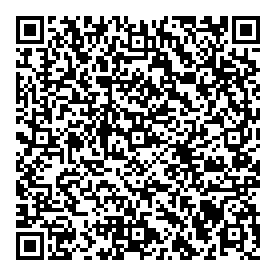 